MÜLTECİLER İÇİN “ADALET” İstanbul Üniversitesi Hukuk Fakültesi’nin “Herkes için adalet” ana fikriyle başlattığı, akademi ve sinema dünyasını ortak platformda buluşturma özelliğinden dolayı “dünyada bir ilk” olan ‘4.Uluslararası Suç ve Ceza Film Festivali’, bu yıl mültecilere adalet arayacak. Festival, 6 Kasım’da Cemal Reşit Rey Konser Salonu’nda gerçekleştirilecek açılış töreniyle başlayacak. Törende “Akademik Ödül” TÜSİAD Kıdemli Araştırmacısı Prof. Dr. Kemal Kirişçi’ye, ‘Sinema Onur Ödülü’ ise Türk Sineması’nın unutulmazları arasında yerini alan “Uçurtmayı Vurmasınlar” filmi ile usta yönetmen Tunç Başaran’a verilecek. Açılış töreninde yönetmenliğini James Gray’ın üstlendiği, Joaquin Phoenix ile Marion Cotillard’ın başrollerini paylaştığı “The Immigrant”ın (Göçmen) Türkiye galası da yapılacak. Film, 1920’li yıllarda Polonya’dan New York’a göç eden iki kız kardeşin hikayesini anlatıyor.Festival kapsamında İstanbul Rex ve Atlas Sinemaları’nda yarışma filmlerinin yanı sıra Türkiye’de ilk kez gösterilecek 30 film de sinemaseverlerle buluşacak. Bu filmlerin bir kısmı festivalin genel teması olan ‘Adalet’i bir kısmı da bu yılın konusu ‘Göç’ olgusunu yansıtıyor. Film biletleri ise biletix tarafından satışa sunuluyor.13 Kasım’a kadar devam edecek festival boyunca tüm paneller Cemal Reşit Rey Konser Salonu, Lütfi Kırdar Kongre ve Sergi Sarayı, İstanbul Üniversitesi Kongre Merkezi’nde herkese açık ve ücretsiz olacak. Etkinliklerin ayrıntılarını festivalin resmi internet sitesi ‘www.icapff.com’dan takip edebilirsiniz.Filmler:Abu Ghraib’in Çocukları (Boys of Abu Ghraib)“Kanlı Elmas” ve “Son Samuray’ın” yapımcılarının sunduğu bu dramatik savaş gerilim filmi, Irak’ın en ünlü hapishanesi Abu Ghraib’de ordunun öncelikli tutuklularını korumakla görevlendirilen Amerika’nın küçük bir kasabasından gelen asker Jack Farmer’ın (Luke Moran) hikayesini anlatmaktadır. Üstünün (Sean Austin) masum bir tablo sergilemekte olan bir tutukluya (Omid Abtahi) sert teknikler kullanması için yaptığı baskıya maruz kalan Jack için savaşma arzusu, kendisini kırılmanın eşiğine getirecek bir gerçek avına dönüşür. 2004 yılında dünyada büyük şaşkınlık yaratan gerçek olaylardan uyarlanmıştır.Geçiş (Transit)İsrail hükümeti göçmen işçilerin çocuklarını sınır dışı etmeye başlayınca, vizesinin süresi dolmuş, hizmetçilik yaparak hayatını kazanmakta olan Janet, ilk gençlik aşkını yaşamakta olan asi bir yapıya sahip yarı İsrailli olan kızı Yael’i ve bakması için kendisine emanet edilmiş olan 4 yaşındaki Joshua’yı saklamak için çırpınır. Şehir dışında hasta bakıcı olarak çalışmakta olan genç çocuğun babası Moises, hem oğlunun geçimini sağlamak hem de onu yetkililerden korumak için mücadele etmektedir. Film ayrıca Tel Aviv’e yeni bir hayata başlamak üzere Janet’in yanına gelen genç kadın Tina’nın da hayatını konu alıyor. Daimi tehdit altındaki istikrarsız hayatların konu edildiği film, aile olmanın ve gurbette yer alan evlerinde yaşayan insanlar için bir yabancı olmanın ne demek olduğunu irdeliyor.Geri Dönmeyeceğim (I Won’t Came Back)Yetimhanede büyümüş genç bir öğretim görevlisi olan Anya uyuşturucu bulundurmakla itham edildiğinde başarının zirvesindedir. Belirsizlik içinde polisten saklanırken, kendisinden yaşça epey küçük Kristina ile hep kendisinden bahsedildiğini duyduğu büyükannesini aramak için yola koyulur.Kan Bağı (Blood on Ties)Da-eun (Son Ye-jin), annesinin hayatlarından çıkıp gitmesinin ardından sevecen, adeta üzerine titreyen babası (Kim Kap-Soo) tarafından yetiştirilmiş, muhabir olmak isteyen genç bir kadındır. Da-eun, annesinin hayatlarından çıkıp gitme nedenlerini dikkatlice incelememiştir. Da-eun çok önemli iş sınavına hazırlanırken, eski bir çocuk kaçırma olayı zaman aşımına az bir süre kalması nedeniyle tekrar haberlerin gündemine oturur. Çocuk kaçırma vakasının ana kanıtı olan bir ses kaydı Da-eun’u yumuşak huylu olarak bildiği babasından şüphelenmeye iter. Davada zaman aşımına doğru giderken, Da-eun kendini şüpheleri ve onu yetiştiren adama duyduğu sevginin arasında parçalanmış bulur.Los Angeles Gölü (Lake Los Angeles)Lake Los Angeles, Mike Ott’un Antelope Valley Üçlemesinin Littlerock (2010) ve Pearlblossom HWY’nin (2012) ardından üçüncü filmidir. Bu kez, orta yaşlarında, Kübalı bir göçmen olan ve Francisco’nun hikayesi aktarılmakta. 10 yaşındaki Meksikalı kız tek başına çıkageldiğinde çölü, boş arazinin yaydığı umutsuzluğu adeta yaşanabilir bir yuvaya dönüştüren karakterler yaratıp, hikayeler anlatarak, fantastik bir dünyaya dönüştürür.Noel Gülü (Christmas Rose)Tim (Aaron Kwok) altın kalpli bir savunma avukatıdır. Zengin müşterilerin tetikçiliğini yapmayı reddettiğinden Tim Adalet Bakanlığı’nda savcı olmak için prestijli hukuk bürosundaki işini bırakır. Nişanlısı Megan’ın ve polis olan yakın arkadaşı Nam’ın (LIU Kai-chi) desteğiyle, hayatında yeni bir sayfa açmaya karar verir. Tanıştığı engelli piyano hocası Jing (GWEI Lun-mei) yardımcı olması için Tim’e yalvarır. Tanınmış bir cerrah olan doktoru Zhou’nun (CHANG Chen) kliniğinde yaptırdığı check up sırasında doktorun kendisine cinsel tacizde bulunduğunu iddia etmektedir. O sırada odada yalnızca hasta ve doktor bulunmaktadır ve her ikisinin ifadesi birbiriyle çelişmektedir. Dava kısa zamanda Rashomonvari bir gizeme dönüşür.Yıldızlar Altında (Des Etoiles)Turin, Dakar ve New York arasında, üç insanın kaderleri kesişir ve adeta iç içe geçer. İlk karşılaşmalarından son buluşmalarına kadar Sophie, Abdoulaye ve Thierno’nun bireysel yolculukları, her birini özgürlüğü seçmeye sürükleyecek…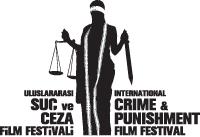  4. ULUSLARARASI SUÇ VE CEZA FİLM FESTİVALİ 7 - 13 KASIM 2014 İSTANBUL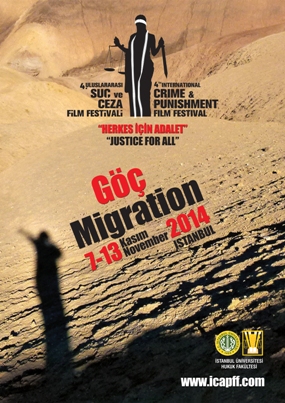 